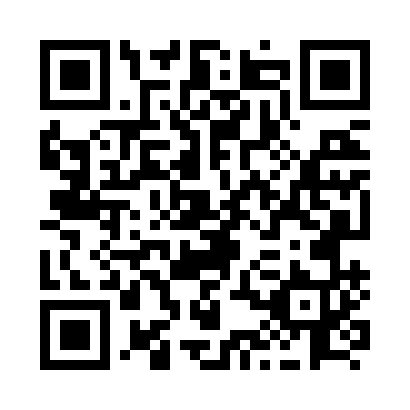 Prayer times for White Elk, Alberta, CanadaMon 1 Jul 2024 - Wed 31 Jul 2024High Latitude Method: Angle Based RulePrayer Calculation Method: Islamic Society of North AmericaAsar Calculation Method: HanafiPrayer times provided by https://www.salahtimes.comDateDayFajrSunriseDhuhrAsrMaghribIsha1Mon3:345:271:417:169:5411:472Tue3:345:281:417:159:5411:473Wed3:355:291:417:159:5311:474Thu3:355:301:417:159:5311:475Fri3:365:301:417:159:5211:476Sat3:365:311:427:159:5211:477Sun3:375:321:427:149:5111:468Mon3:375:331:427:149:5011:469Tue3:385:341:427:149:5011:4610Wed3:395:351:427:149:4911:4511Thu3:395:361:427:139:4811:4512Fri3:405:371:427:139:4711:4513Sat3:405:381:437:129:4611:4414Sun3:415:401:437:129:4511:4415Mon3:425:411:437:119:4411:4316Tue3:425:421:437:119:4311:4317Wed3:435:431:437:109:4211:4218Thu3:445:441:437:109:4111:4219Fri3:445:461:437:099:4011:4120Sat3:455:471:437:089:3911:4121Sun3:465:481:437:089:3811:4022Mon3:465:501:437:079:3611:4023Tue3:475:511:437:069:3511:3924Wed3:485:521:437:069:3411:3825Thu3:485:541:437:059:3211:3826Fri3:495:551:437:049:3111:3727Sat3:505:561:437:039:2911:3628Sun3:505:581:437:029:2811:3529Mon3:515:591:437:019:2611:3330Tue3:546:011:437:009:2511:3131Wed3:576:021:436:599:2311:28